ANEXO IIDESCRIÇÃO SOCIOECONÔMICA DA/O ESTUDANTE E GRUPO FAMILIARObjetivando seleção nos Editais PROAF 18 e 19/2023, descrevo abaixo a minha situação socioeconômica e do meu grupo familiar:I - Identificação da/o Candidata (o) 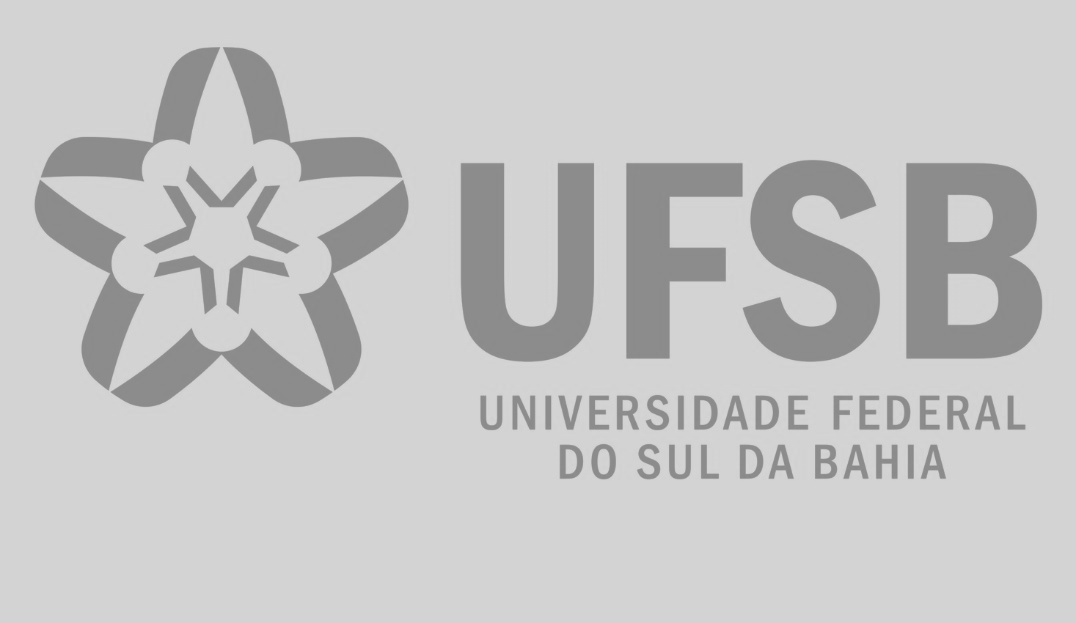  II – Descrição sociofamiliar *Consideramos como grupo familiar, a/o própria/o estudante, cônjuge, companheira/o, mãe/pai, madrasta/padrasto, avós, irmãs/ãos solteiras/os, enteadas/os solteiras/os e menores tuteladas/os e/ou pessoas com vínculo de dependência econômica e laços de afetividade.Observe a legenda e códigos para preenchimento dessa seção. III – Informações complementares  Caso precise, descreva aqui observações importantes sobre a composição de renda do seu grupo familiar  ** Toda documentação deve ser enviada em formato PDF. Documentos fora desse formato não serão aceitos, acarretando o indeferimento da solicitação.NomeNome SocialCursoCampus/CUNIE-mailTelefoneForma de Ingresso na UFSB (   ) SISU Ampla concorrência   (   )SISU cotas     (   )CUNI Ampla concorrência    (   )CUNI Cotas  (   )Edital Vagas supranumerárias – Indígenas, Quilombolas ou Egressos dos Colégios Universitários da Rede Anísio Teixeira e dos Complexos Integrados de Educação (   ) SCi: Povos de origem cigana  (   )  SI: Povos indígenas aldeados (   ) SQ: Povos de comunidades remanescentes de quilombos ou comunidades identitárias tradicionais (   ) ST: Pessoas transexuais, travestis e trangêneros.Cidade de ResidênciaMudou-se para estudar na UFSB?(   )Não   (   )sim. Cidade de origem?Etnia (   )Preta(o)  (   )Parda(o)  (   )Branco(a)  (  )Amarela(o)  (   )Indígena   (   )Quilombola  (   ) Prefiro não responder Identidade de gênero (   )Mulher CIS (  )Mulher Trans  (   )Homem CIS  (   )Homem Trans (   )Não Binário  (   )prefiro não responder  Identidade sexual (   ) Hétero   (   )Lésbica  (   )Gay   (   )Bissexual   (   ) Assexual   (   ) prefiro não responder  Já recebeu algum auxílio e/ou Bolsa da UFSB? (   )sim   (   )nãoPossui alguma deficiência?(   )sim   (   )nãoNomeIdadeParentescoEscolaridade* Frequenta creche, escola ou faculdade?*Renda R$Origem da renda *Pessoa com deficiência?Possui Plano de saúde?1Candidata(o)------R$(   )sim   (   )não(   )sim   (   )não2R$(   )sim   (   )não(   )sim   (   )não3R$(   )sim   (   )não(   )sim   (   )não4R$(   )sim   (   )não(   )sim   (   )não5R$(   )sim   (   )não(   )sim   (   )não6R$(   )sim   (   )não(   )sim   (   )não7R$(   )sim   (   )não(   )sim   (   )não8R$(   )sim   (   )não(   )sim   (   )nãoCódigos para preenchimento:* Escolaridade:0 - Não se aplica (criança pequena); 1 – Pessoa não alfabetizada; 2- Ensino Fundamental incompleto; 3 – Ensino Fundamental completo; 4 – Ensino Médio incompleto; 5 – Ensino Médio completo; 6 – Ensino Superior incompleto; 7 – Ensino superior completo; 8 – Especialização; 9 – Mestrado; 10 – Doutorado. ** Creche, escola, faculdade: 0 - Não se aplica (criança pequena); 1 – Pública; 2 – Privada com bolsa parcial; 3 – Privada com bolsa integral. *** Origem da renda 1 - Trabalho autônomo e/ou informal; 2 - Serviço Público municipal, estadual ou federal; 3 -  trabalhador(a) CLT (carteira assinada); 4 - Trabalhador(a) REDA/PST;  5 - Microeempreendedor(a), proprietário ou sócio em empresa;  6 - Estágio remunerado; 7 - Bolsa de Iniciação científica; 8 - Aposentadoria e/ou pensionista; 9 - Auxílio doença; 10 - Pensão Alimentícia; 11 - Trabalhado Rural, pesca e/ou garimpo; 12 - Seguro desemprego; 13 - Benefícios Sociais do governo (BPC/Bolsa Família/ Auxílio Emergencial); 14 - Doações; 15 - Bolsas e auxílios da UFSB; 16 - Desempregado(a); 17 - Outro (especificar):________________________________________________________________
OBS.: Se necessário, pode colocar mais de um código no campo “Origem da renda” e especificar os valores referentes a cada tipo de renda    